Scientific Curriculum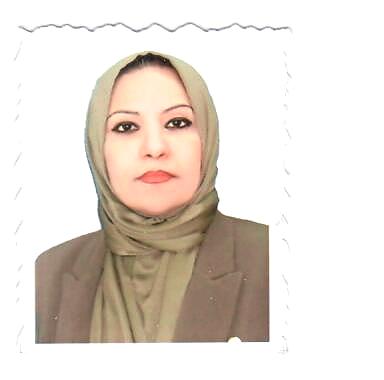 No.         Assistant professor    Akhlas Zeid AboodFull Name1College of Health & Medical Technology / Baghdad.College  2akhlas.altaai@gmail.comOfficial Email3Master CertificateCertificate4Prosthetic Dental Technology General Specialty5Prosthetic Dental TechnologyAccurate Specialty6Middle Technical University / Baghdad The university from which he graduated7Dploma1993Bachelor  (2001)      3-Master (2006)Year of graduation8-Color Changes in Dry Pigmented Tech-Sil25 Maxillofacial Elastomer after Artificial Weathering Indian Journal of Forensic Medicine & ToxicologyVolume 13, Number 4  (2019)-The Effect Of Siwak Powder In Different Concentrations OnSome Mechanical Properties Of Heat Polymerizing AcrylicResin.Biochem Cell. Arch. Vol. 19, No. 1, pp. 131-134, 2019-Comparison of fracture resistance of CAD-CAM interim bridge and conventional interim resin bridge world journal of pharmaceutical research  Volume 8, Issue5, 262-275.  ISSN 2277– 7105 -Evaluation the effect of hydrofluoric acid and grinding treatment on shear bond strength of ips e.max press with ceramic veneer material (an in vitro study) world journal of pharmaceutical research  Volume 6, Issue 15, 1-23.  ISSN 2277– 7105 SJIF IMPACT  FAORCT 7.523http://www.wjpr.net/dashboard/abstract_id/8318-The effect of silica addition on hardness and flexural strength or relined acrylic denture baseThe 3ed International Scientific Conference of Medical Health Specialties No.4/2016 www.al-taqani.net -Measuring the shear bound strength on acrylic resin veneer to metal surface of nickel – chromium alloy after treatment by different size of aluminum oxide(a comparative study)Tikrit Journal for Dental Sciences Vol. 4  No.2 /2016pp.141-148 http://cden.tu.edu.iq/images/New/N.j/4-2/18.pdf-Comparison of Transverse Strength for different types ofacrylic resin denture base materials after relining with visiblelight-cured material Journal of Kerbala University, Vol. 13 No.4 Scientific. 2015/PP:242- 252https://www.researchgate.net/publication/322917364- Effects of 1% Micro-silicone Dioxide Filler on Soft Liner Mechanical Properties British Society of dental Research Annual Conference /2015 /PP:154https://iadr.abstractarchives.com/abstract/brit-iadr2015-2311081- Tensile strength of repaired acrylic resin influenced by water agingAl- Muthanna Medical Journal 2015; 2(1) /PP:27-33 http://muthmj.com/2015/06/27/27060155/- The effect of using Iraqi plaster with type iii dental stone as investing materials on the vertical dimension of occlusion inAcrylic resin complete dentures (a comparative study.)chemistry and materials research issn 2224- 3224 (print) issn 2225- 0956 (online)vol.7 no.9, 2015 /pp:49-53 http://www.iiste.org/Journals/index.php/CMR/article/view/25449- Evaluation of olive oil as a separating medium and its effect on some mechanical properties of processed acrylic Resin denture base (a comparative study). part twoJournal of college Baghdad Dentistry Vol.27 No.4 /2015 PP 52-61 https://jcodental-uobaghdad-edu.org/index.php/jbcd/article/view/950- Evaluation of olive oil as a separating medium and its effect on some physical properties of processed acrylic Resin denture base (a comparative study). part oneJournal of college Baghdad Dentistry Vol.27 No.3/ 2015 PP:40-49https://jcodental-uobaghdad-edu.org/index.php/jbcd/article/view/80410- Evaluation the Effect of Different Water Temperatures during Polymerization on Indentation Hardness of Self-Cure Acrylic Resin MaterialThe 2nd International Scientific Conference of Medical Health Specialties No.4/2015 PP:507-512www.al-taqani.net- DETERMINATION OF ACRYLIC DENTURE RESIN SURFACE ROUGHNESS BY DIFFERENT PROCESSING TECHNIQUES Iraqi Dental Journal Vol.36 No.3/2014 PP:121-125http://www.iraqidentaljournal.com/index.php/idj/article/view/26- Evaluation of tensile strength of heat cure acrylic denture base reinforced by stainless steel wire (A comparative study)Journal of the University of karbala/ Vol. 8 No. 2/ 2010 PP: 99-105https://www.iasj.net/iasj?func=fulltext&aId=18688-Assessment of transverse strength of prepared heat and cold cured acrylic resin denture base reinforced by  stain less steel wire (A comparative study Journal of the University of Kar bala/ Vol. 8 No.1/ 2010  PP: 23-28https://www.researchgate.net/publication/322916697https://www.iasj.net/iasj?func=fulltext&aId=18979-The effect of two curing processing time by lvomat on the porosity of cold cure acrylic resin denture base (A comparative study)Journal of the University of karbala Vol. 8 No. 4 / 2010 pp: 37-43 https://www.iasj.net/iasj?func=article&aId=69891-The effect of olive oil and glycerine oil as a separating media on the porosity of acrylic resin denture base A comparative study KuFa Medical Journal Vol. 11 No. 2/ 2008 PP: 268-274https://www.iasj.net/iasj?func=fulltext&aId=52420Titles of published researches, publisher and publishing link9------Patent and there issuers101-The 4th International Scientific Conference of Medical Health Specialties2018 The Effect of Siwak powder in different concentrations on some mechanical properties of heat polymerizing acrylic resin2-International conference and exhibition of dental Sulaymaniyah I held in cooperation with the College of Dentistry / University of Sulaymaniyah, 2017 - As an Associate3- British Society of dental Research Annual Conference /2015 /PP:154 Effects of 1% Micro-silicone Dioxide Filler on Soft Liner Mechanical Properties4-The 2nd International Scientific Conference of Medical Health Specialties No.4/2015 PP:507-512 Evaluation the Effect of Different Water Temperatures during Polymerization on Indentation Hardness of Self-Cure Acrylic Resin Material.5-The 3ed International Scientific Conference of Medical Health Specialties No.4/2016The effect of silica addition on hardness and flexural strength or relined acrylic denture baseInternational conferences (titles of the conference , organizer and research titles)11How to write  a research  plan  for  a scientific thesis(master or doctorate degree) \Department of Dented Technology /College of Health & Medical Technology/ Baghdad17-19\12\2017 Applications of maxilliofacial prosthesis \Department of Dented Technology /College of Health & Medical Technology10-12-2017Fabrication of maxillio-facial prosthesis after  surgical operation for cancer patients\  Department of Dented Technology /College of Health & Medical Technology/ Baghdad22-24\10\2017Construction of crown and bridge  by cad cam  technology\  Department of Dented Technology /College of Health & Medical Technology/ Baghdad16-18\4\2017CAD CAM Technology to  Fabrication of complete denture\  Department of Dented Technology /College of Health & Medical Technology/ Baghdad18-20\9\2016Construction of crown and bridge by new methods technology/ Department of Dented Technology /College of Health & Medical Technology/ Baghdad25-27/10/2015Fabrication of complete denture by CAD CAM Technology/ Department of Dented Technology /College of Health & Medical Technology/ Baghdad11-13/10/2015CAD CAM Machine and its procedure/ Department of Dented Technology /College of Health & Medical Technology/ Baghdad25-27/11/2013Using software for design & manufacture crown & bridge/ Department of Dental Technology/ collage of health medical Technology23-25/6/2013  10-Design & manufacturing crown & bridge by CAD CAM/      Department  of Dental Technology / College of Health & Medical Technology/    Baghdad28-30 /4/201311-CAD CAM system for design & manufacturing crown & bridge Department  of Dental Technology / College of Health & Medical Technology24-26/3/201312- Types of fixed prosthesis /Department of Dental Technology / College of Health & Medical Technology / Baghdad25-27/12/201213- Construction of ocular prosthesis/Department of Dental Technology / College of Health & Medical Technology / Baghdad 21\10\2018in dental Technology    26-28\3\2019   14- Types of 3 Shape    15-Constraction of Maxillo- Facial Prosthesis by New Technical Methods\ Department of Dental Technology / College of Health & Medical Technology  3-5\11\2019No. of teaching courses and titles of each one12Complete Denture / 2015 -until now, College of Health and Medical Technology, Baghdad, Prosthetic Dental Technology Department. (Postgraduate)Maxillo- facial prosthesis\2015 until now, College of Health and Medical Technology, Baghdad, Prosthetic Dental Technology Department(Postgraduate)3- Research methods\2016 until now, College of Health and Medical Technology, Baghdad, Prosthetic Dental Technology Department(Postgraduate)IN Primary Study- Dental Material 2008 ,Dental  Anatomy 2009,Partial Denture2009,      Orthodontic   2010-2011 ,Complete Denture 2010  until Now, Ocular Prosthesis2012-2013,Maxillo- Facial Prosthesis 2006 until NowThe materials he taught in primary and postgraduate studies(year, places)131-Evaluation  the effect of different types of surface treatment on shear bond  strength of E.max press with ceramic veneer Material     Name of student- Shrooq falhYear-2016-2017		 Name of program\ master2-comparison of marginal fitting and fracture resistance of cad cam interim bridge and conventional  interim resin bridge     Name of student-Alaa Hussein  Jasim Year-2017-2018Name of program\ master3-Color change in dry pigmented maxillofacial elastomer affected by ultra – violet light.     Name of student- Shahad fadhel bunyan Year-2018-20194-Evaluation of shear bond strength and surface hardness between acrylic resin and E-max heat press as a new technique for construction of artificial scleral.     Name of student:Souad Hassan AliYear-2019-2020Projects supervised for postgraduate studies(name of project ,name of student ,year , name of program)14Thesis Title –The effect of acid etch on shear bond strength of two ceramic repair systems (A comparative study).-Name of student –Atyaf Mseer Naser .-Place of discussion - in the hall of Ali al-Gharawi at the College of Health and Medical Sciences / Baghdad-Year - 23/1/2018.-Membership – Member2-Comparative Evaluation Of The  Effect Of Artificial Saliva With Different PH Values On Surface Roughness And Shear Bond Strength Of Veneering Ceramics With Different Substructures.(An In Vitro Study)   Name Of Student:Inas Mohammed Kadhim Place Of Discussion - In The Hall Of Ali Al-Gharawi At The College Of Health And Medical Sciences / Baghdad-Year - 4/7/2018.-Membership – Member 3-Evaluation the effect of thermal aging and immersion in different antifungal solution on some of surface properties of tissue conditioner material Name Of Student: Sheamaa Hassin FleahMembership – Member16\4\2019The Hall Of Ali Al-Gharawi At The College Of Health And Medical Sciences / Baghdad4-A comparative evaluation  of different  sprue  shapes on marginal  fitness and surface  roughness of nickel chromium alloyName Of Student: Maryam Sabyh28\4\2019 The Hall Of Ali Al-Gharawi At The College Of Health And Medical Sciences / Baghdad5-Comparison of marginal fitting and fracture resistance of CAD-CAM interim bridge and conventional interim resin bridge  11\6\2019Name Of Student-Alaa Hussein  JasimThe Hall Of Ali Al-Gharawi At The College Of Health And Medical Sciences / Baghdad6-Evaluation  the effect of different types of surface treatment on shear bond  strength of E.max press with ceramic veneer Material     Name of student- Shrooq falhThe Hall Of Ali Al-Gharawi At The College Of Health And Medical Sciences / Baghdad7- Color change in dry pigmented maxillofacial elastomer affected by ultra – violet light. Name of student- Shahad fadhel bunyan The Hall Of Ali Al-Gharawi At The College Of Health And Medical Sciences / Baghdad31/12/2019Titles and discussions of postgraduate studies(name of student ,name of program , place , year,)15